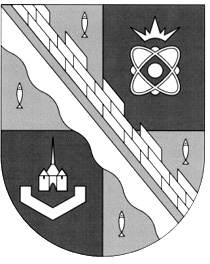 администрация МУНИЦИПАЛЬНОГО ОБРАЗОВАНИЯ                                        СОСНОВОБОРСКИЙ ГОРОДСКОЙ ОКРУГ  ЛЕНИНГРАДСКОЙ ОБЛАСТИРАСПОРЯЖЕНИЕот 26/05/2022 № 154-рО признании субъектов малого предпринимательства победителями отбора – получателями субсидии на организацию предпринимательской деятельности и размерах предоставляемой им субсидииВ соответствии с Порядком предоставления субсидии субъектам малого предпринимательства на организацию предпринимательской деятельности, утвержденным постановлением администрации Сосновоборского городского округа от 27.01.2021 № 97 (с изменениями от 29.12.2021 № 2597), на основании протокола заседания конкурсной комиссии по определению победителей отбора – получателей субсидии субъектами малого предпринимательства на организацию предпринимательской деятельности от 17.05.2022 № 1/15:Признать субъекты малого предпринимательства победителями отбора – получателями субсидии на организацию предпринимательской деятельности, и предоставить им субсидию в размере:Отделу экономического развития включить информацию о получателях субсидии в Единый реестр субъектов малого и среднего предпринимательства – получателей поддержки.Контроль за исполнением настоящего распоряжения оставляю за собой.Глава Сосновоборского городского округа		                М.В. ВоронковБулатова Татьяна Евгеньевна (ОЭР)(81369) 6-28-49   ТН№Субъект малогопредпринимательства- победитель отбора, ИННРазмер предоставляемой субсидии, всего рублейВ том числе по источнику финансирования:В том числе по источнику финансирования:№Субъект малогопредпринимательства- победитель отбора, ИННРазмер предоставляемой субсидии, всего рублейОбластной бюджет, рублейМестный бюджет, рублей1Индивидуальный предприниматель Заичкина Ирина Андреевна,ИНН 564002634940103 910,4077 932,8025 977,602Индивидуальный предпринимательЧерехинская Ирина Григорьевна, ИНН 471403361688410 756,27308 067,20102 689,073Индивидуальный предприниматель Иванов Андрей Юрьевич, ИНН 471421080866700 000,00525 000,00175 000,00ИТОГО1 214 666,67911 000,00303 666,67